Утверждаю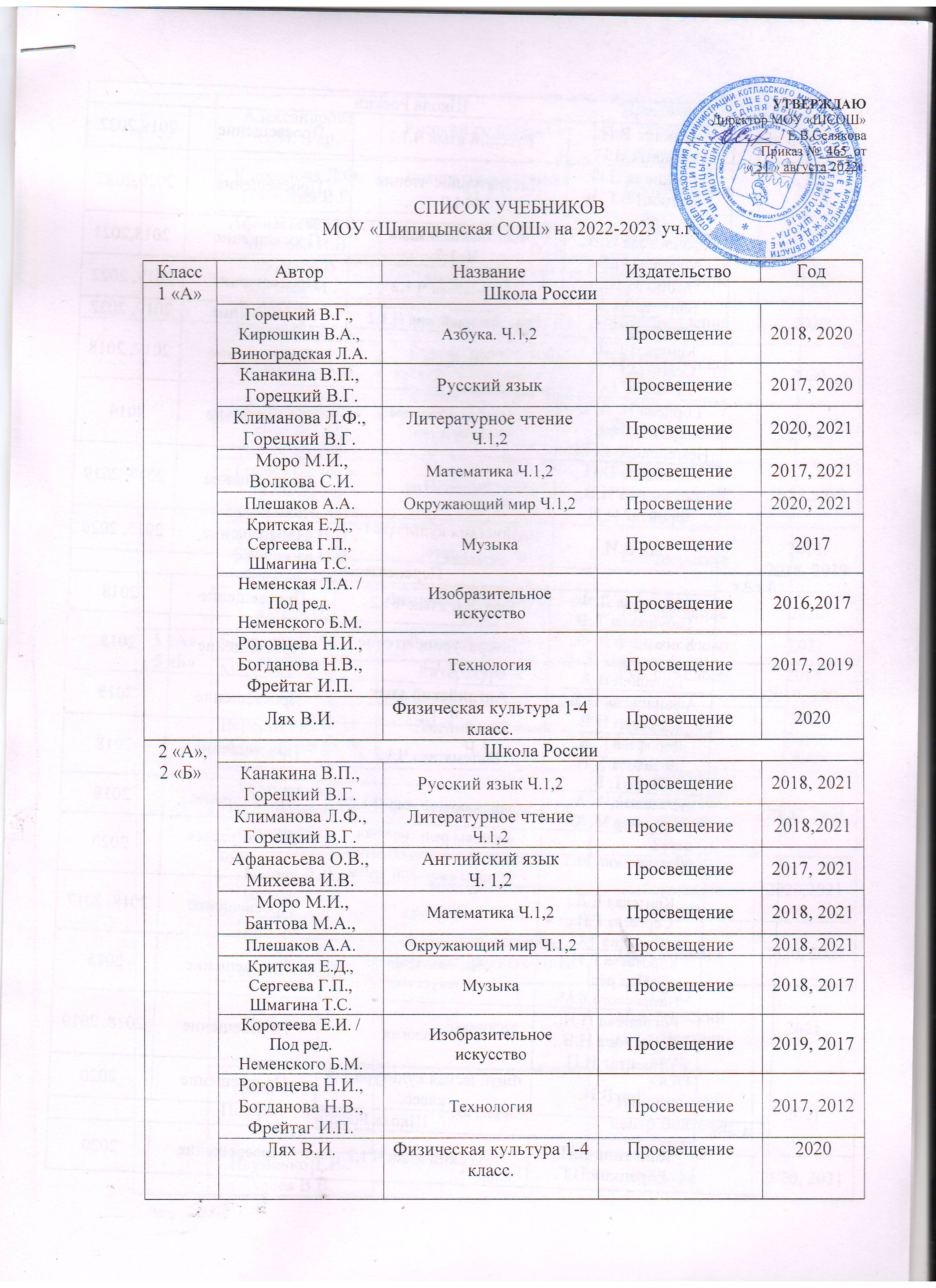 Директор МОУ «ШСОШ»                                               _______________/ Е.В.Селякова Приказ №_465_от                  « 31 » августа 2022г.СПИСОК УЧЕБНИКОВМОУ «Шипицынская СОШ» на 2022-2023 уч.г.Класс Автор Название Издательство Год 1 «А»Школа РоссииШкола РоссииШкола РоссииШкола России1 «А»Горецкий В.Г., Кирюшкин В.А., Виноградская Л.А. Азбука. Ч.1,2Просвещение2018, 20201 «А»Канакина В.П., Горецкий В.Г.Русский языкПросвещение2017, 20201 «А»Климанова Л.Ф.,Горецкий В.Г. Литературное чтение  Ч.1,2Просвещение2020, 20211 «А» Моро М.И., Волкова С.И.Математика Ч.1,2Просвещение2017, 20211 «А»Плешаков А.А.Окружающий мир Ч.1,2Просвещение2020, 20211 «А»Критская Е.Д., Сергеева Г.П., Шмагина Т.С.МузыкаПросвещение20171 «А»Неменская Л.А. / Под ред. Неменского Б.М.Изобразительное искусствоПросвещение2016,20171 «А»Роговцева Н.И., Богданова Н.В., Фрейтаг И.П.ТехнологияПросвещение2017, 20191 «А»Лях В.И.Физическая культура 1-4 класс.Просвещение2020 2 «А», 2 «Б»Школа РоссииШкола РоссииШкола РоссииШкола России 2 «А», 2 «Б»Канакина В.П., Горецкий В.Г.Русский язык Ч.1,2Просвещение2018, 2021 2 «А», 2 «Б»Климанова Л.Ф., Горецкий В.Г. Литературное чтение  Ч.1,2Просвещение2018,2021 2 «А», 2 «Б»Афанасьева О.В., Михеева И.В.Английский языкЧ. 1,2Просвещение2017, 2021 2 «А», 2 «Б» Моро М.И.,Бантова М.А.,Математика Ч.1,2Просвещение2018, 2021 2 «А», 2 «Б»Плешаков А.А.Окружающий мир Ч.1,2Просвещение2018, 2021 2 «А», 2 «Б»Критская Е.Д., Сергеева Г.П., Шмагина Т.С.МузыкаПросвещение2018, 2017 2 «А», 2 «Б»Коротеева Е.И. / Под ред. Неменского Б.М.Изобразительное искусствоПросвещение2019, 2017 2 «А», 2 «Б»Роговцева Н.И., Богданова Н.В., Фрейтаг И.П.ТехнологияПросвещение2017, 2012 2 «А», 2 «Б»Лях В.И.Физическая культура 1-4 класс. Просвещение20203 «А» 3 «Б»Школа РоссииШкола РоссииШкола РоссииШкола России3 «А» 3 «Б»Канакина В.П.,  Горецкий В.Г.Русский язык Ч.1,2Просвещение2019,20223 «А» 3 «Б»Климанова Л.Ф. Горецкий В.Г. и др.Литературное чтение  Ч.1,2Просвещение2020,20223 «А» 3 «Б»Афанасьева О.В., Михеева И.В.Английский языкЧ. 1,2Просвещение 2018,20213 «А» 3 «Б»Моро М.И.,Бантова М.А.Математика Ч.1,2Просвещение2019, 20223 «А» 3 «Б»Плешаков А.А.Окружающий мир Ч.1,2Просвещение2019, 20223 «А» 3 «Б»Критская Е.Д., Сергеева Г.П., Шмагина Т.С.МузыкаПросвещение2017, 20183 «А» 3 «Б»Горяева Н. А. и др./под ред. Неменского Б. М.Изобразительное искусствоПросвещение20143 «А» 3 «Б»Роговцева Н.И., Богданова Н.В., Фрейтаг И.П.ТехнологияПросвещение2017, 20193 «А» 3 «Б»Лях В.И.Физическая культура 1-4 класс.Просвещение2015, 20204 «А»ПерспективаПерспективаПерспективаПерспектива4 «А»Климанова Л. Ф., Бабушкина Т. В.Русский язык Ч.1,2Просвещение20184 «А»Климанова Л. Ф., Виноградская Л. А., Горецкий В. Г.Литературное чтение  Ч.1,2Просвещение20184 «А»Афанасьева О.В., Михеева И.В.Английский языкЧ. 1,2Просвещение20194 «А»Дорофеев Г. В., Миракова Т. Н., Бука Т. Б.Математика Ч.1,2Просвещение20184 «А»Плешаков А. А., Новицкая М. Ю.Окружающий мир Ч.1,2Просвещение20184 «А»Студеникин М.ТОсновы религиозных культур и светской этики. Основы светской этикиООО «Русское слово»20204 «А»Критская Е.Д., Сергеева Г.П., Шмагина Т.С.МузыкаПросвещение2018, 20174 «А»Коротеева Е.И. / Под ред. Неменского Б.М.Изобразительное искусствоПросвещение20154 «А»Роговцева Н.И., Богданова Н.В., Фрейтаг И.П.ТехнологияПросвещение2018, 20194 «А»Лях В.И.Физическая культура 1-4 класс.Просвещение 2020 4 «Б»Школа РоссииШкола РоссииШкола РоссииШкола России 4 «Б»Канакина В.П., Горецкий В.Г.Русский язык Ч.1,2Просвещение     2020 4 «Б»Александрова О.М. и др.Русский родной языкПросвещение: Учебная литература2020 4 «Б»Климанова Л.Ф. Горецкий В.Г. Литературное чтение  Ч.1,2Просвещение 2020 4 «Б»Афанасьева О.В., Михеева И.В.Английский язык Ч.1,2Просвещение 2019 4 «Б» Моро М.И.,Бантова М.А.Математика Ч.1,2Просвещение 2020 4 «Б»Плешаков А. А., Крючкова Е. А.Окружающий мир Ч.1,2Просвещение 2020 4 «Б»Студеникин М.ТОсновы религиозных культур и светской этики. Основы светской этикиООО «Русское слово»2020 4 «Б»Критская Е.Д., Сергеева Г.П., Шмагина Т.С.МузыкаПросвещение2014 4 «Б»Горяева Н. А. и др./под ред. Неменского Б. М.Изобразительное искусствоПросвещение2015,2019 4 «Б»Роговцева Н.И., Богданова Н.В., Фрейтаг И.П.ТехнологияПросвещение2015, 2018, 2019 4 «Б»Лях В.И.Физическая культура 1-4 класс.Просвещение2020 5 «А», 5 «Б»Быстрова Е.А.Русский язык Ч. 1,2Русское слово2021 5 «А», 5 «Б»Меркин Г.С.Литература Ч. 1,2Русское слово2018, 2019, 2021 5 «А», 5 «Б»Верещагина И. Н., Афанасьева О. В.Английский язык Ч.1,2Просвещение  2018, 2019,2020 5 «А», 5 «Б»Мерзляк А.Г., Полонский В.Б., Якир М.С.МатематикаООО Издательский центр Вентана-Граф2020, 2021 5 «А», 5 «Б»Босова Л.Л., Босова А.Ю.ИнформатикаБИНОМ. Лаборатория знаний2020,2021 5 «А», 5 «Б»Вигасин А.А., Годер Г.И., Свенцицкая И.С.Всеобщая история. История Древнего мираПросвещение2020, 2021 5 «А», 5 «Б»Сухова Т.С.БиологияООО Издательский центр Вентана-Граф2021 5 «А», 5 «Б»Летягин А.А. / Под ред. Дронова В.П.ГеографияООО Издательский центр Вентана-Граф2021 5 «А», 5 «Б»Науменко Т.И., Алеев В.В.МузыкаДрофа2020, 2021 5 «А», 5 «Б»Горяева Н.А., Островская О.В. / Под ред. Неменского Б.М.Изобразительное искусствоПросвещение 2020, 2021 5 «А», 5 «Б»Глозман Е.С., Кожина О.А. и др.ТехнологияПросвещение2021 5 «А», 5 «Б»Виленский М. Я., Туревский И. М., Торочкова Т. Ю. и др. / Под ред. Виленского М. Я.Физическая культура 5-7 кл.Просвещение 2020 5 «А», 5 «Б»Виноградова Н.Ф., Власенко В.И..Основы духовно-нравственной культуры народов России. 5 клООО Издательский центр ВЕНТАНА-ГРАФ20186 «А»,  6 «Б»Быстрова Е.А.Русский язык Ч. 1,2Русское слово20216 «А»,  6 «Б»Меркин Г.С.Литература Ч. 1,2Русское слово2020, 2021, 20226 «А»,  6 «Б»Мерзляк А.Г., Полонский В.Б., Якир М.С.МатематикаООО Издательский центр Вентана-Граф2020, 20216 «А»,  6 «Б»Босова Л.Л., Босова А.Ю.ИнформатикаБИНОМ. Лаборатория знаний20216 «А»,  6 «Б»Афанасьева О.В.Английский язык Ч.1,2Просвещение2019,20206 «А»,  6 «Б»Бим И.Л., Садомова Л.В., Лытаева М.А.Немецкий языкПросвещение20206 «А»,  6 «Б»Аверин М.М.Немецкий язык. Второй иностранный языкПросвещение 2020,20216 «А»,  6 «Б»Маневич Е.Г.Английский язык. Второй иностранный языкПросвещение 20206 «А»,  6 «Б»Пчелов Е.В.,Лукин П.В./Под ред.Петрова Ю.А.История России с древнейших времен до начала XVI века 6кл.Русское слово20216 «А»,  6 «Б»Агибалова Е.В., Донской Г.М.Всеобщая история. Средние века.Просвещение2020, 20216 «А»,  6 «Б»Мартынов А.Я.История Архангельского Севера с древнейших времен до конца ХV века: учебное пособиеАО ИОО20196 «А»,  6 «Б»Боголюбов Л.Н., Виноградова Н.Ф.ОбществознаниеПросвещение2020,20216 «А»,  6 «Б»Летягин А.А. / Под ред. Дронова В.П.ГеографияООО Издательский центр Вентана - Граф20216 «А»,  6 «Б»Сухова Т.С., Дмитриева Т.А.БиологияООО Издательский центр Вентана-Граф 20216 «А»,  6 «Б»Неменская Л.А. / Под ред. Неменского Б.МИзобразительное искусствоПросвещение20206 «А»,  6 «Б»Науменко Т.И., Алеев В.В.МузыкаДрофа2020, 20216 «А»,  6 «Б»Глозман Е.С., Кожина О.А. и др.ТехнологияПросвещение20216 «А»,  6 «Б»Виленский М. Я., Туревский И. М., Торочкова Т. Ю. и др. / Под ред. Виленского М. Я.Физическая культура 5-7 кл.Просвещение20207 «А», 7 «Б»Быстрова Е.А.Русский язык Ч.1,2Русское слово2021,20227 «А», 7 «Б»Меркин Г.С.Литература Ч. 1,2Русское слово2019, 20217 «А», 7 «Б»Афанасьева О.В.Английский язык.Просвещение20207 «А», 7 «Б»Бим И.Л., Садомова Л.В., Лытаева М.А.Немецкий языкПросвещение20207 «А», 7 «Б»Аверин М.М.Немецкий язык. Второй иностранный языкПросвещение 2020,20217 «А», 7 «Б»Маневич Е.Г.Английский язык. Второй иностранный языкПросвещение 20207 «А», 7 «Б»Мерзляк А.Г., Полонский В.Б., Якир М.С.АлгебраООО Издательский центр Вентана-Граф20217 «А», 7 «Б»Мерзляк А.Г., Полонский В.Б., Якир М.С.Геометрия ООО Издательский центр Вентана-Граф20217 «А», 7 «Б»Босова Л.Л., Босова А.Ю.ИнформатикаБИНОМ. Лаборатория знаний20217 «А», 7 «Б»Пчелов Е.В., Лукин П.В./Под ред. Петрова Ю.АИстория России. XVI-XVII века.Русское слово 20217 «А», 7 «Б»Юдовская А. Я., Баранов П. А., Ванюшкина Л. М. / Под ред. Искендерова А. А.Всеобщая история. История Нового времени. 1500-1800.Просвещение2020,2021,20227 «А», 7 «Б»Минаева Т.С.История Архангельского Севера. ХVI-XVII векаАО ИОО20217 «А», 7 «Б»Боголюбов Л.Н., Городецкая Н.И.ОбществознаниеПросвещение20217 «А», 7 «Б»Душина И.В., Смоктунович Т.Л. / Под ред. Дронова В.П.ГеографияООО Издательский центр Вентана-Граф2021, 20227 «А», 7 «Б»Генденштейн Л.Э, Кайдалов А.Б., Кожевников В.Б. / Под ред. Орлова В.А., Ройзена И.И.Физика Ч. 1,2БИНОМ Лаборатория знаний2019, 202120227 «А», 7 «Б»Шаталова С.П., Сухова Т.С.БиологияООО Издательский центр Вентана-Граф2018, 20217 «А», 7 «Б»Питерских А.С., Гуров Г.Е. / Под ред. Неменского Б.М.Изобразительное искусствоПросвещение2019, 20217 «А», 7 «Б»Науменко Т.И., Алеев В.В.МузыкаДрофа20217 «А», 7 «Б»Глозман Е.С., Кожина О.А. и др.ТехнологияПросвещение20217 «А», 7 «Б»Виленский М. Я., Туревский И. М., Торочкова Т. Ю. и др. / Под ред. Виленского М. Я.Физическая культура 5-7 кл.Просвещение20208 «А», 8 «Б»Быстрова Е.А., Кибирева Л.В., Гостева Ю.Н. / Под ред. Быстровой Е.АРусский язык. Ч.1,2 Русское слово2021,20228 «А», 8 «Б»Меркин Г.С.Литература Ч. 1,2Русское слово2020,2021,20228 «А», 8 «Б»Афанасьева О.ВАнглийский языкПросвещение2021,20228 «А», 8 «Б»Бим И.Л., Садомова Л.В., Лытаева М.А.Немецкий языкПросвещение20198 «А», 8 «Б»Аверин М.М.Немецкий язык. Второй иностранный языкПросвещение 2020,2021,20228 «А», 8 «Б»Мерзляк А.Г., Полонский В.Б., Якир М.С.АлгебраООО Издательский центр Вентана-Граф2018,2020.20228 «А», 8 «Б»Мерзляк А.Г., Полонский В.Б., Якир М.С.Геометрия 7 кл.ООО Издательский центр Вентана-Граф2018,2020,20228 «А», 8 «Б»Босова Л.Л., Босова А.Ю.Информатика и ИКТБИНОМЛаборатория знаний2018,20208 «А», 8 «Б»Захаров В.Н., Пчелов Е.В./Под ред. Петрова Ю.АИстория России. XVIII век.Русское слово2018,2020,20228 «А», 8 «Б»Юдовская А. Я., Баранов П. А., Ванюшкина Л. М. / Под ред. Искендерова А. А.Всеобщая история. История Нового времени. Просвещение2019,2021,20228 «А», 8 «Б»Боголюбов Л.Н., Городецкая Н.И., Иванова Л.Ф.ОбществознаниеПросвещение2018, 20218 «А», 8 «Б»Генденштейн Л.Э, Кайдалов А.Б., Кожевников В.Б. / Под ред. Орлова В.А., Ройзена И.И.Физика. Ч. 1,2Просвещение2020, 20218 «А», 8 «Б»Пятунин В.Б., Таможняя Е.А.ГеографияООО Издательский центр Вентана-Граф20188 «А», 8 «Б»Габриелян О.С.Химия    Просвещение20228 «А», 8 «Б»Каменский А.А., Сарычева Н.Ю.БиологияООО Издательский центр Вентана-Граф2018,20198 «А», 8 «Б»Науменко Т.И., Алеев В.В.Музыка    Просвещение2021,20228 «А», 8 «Б»Симоненко В.Д., Электов А.А.ТехнологияПросвещение 20228 «А», 8 «Б»Лях В.И., Зданевич А.А.Физическая культура 8-9Просвещение20208 «А», 8 «Б»Смирнов А.Т., Хренников Б.О. / Под ред. Смирнова А.Т.Основы безопасности жизнедеятельностиПросвещение2019,2022Ботвинников А.Д.ЧерчениеПросвещение20229 «А», 9 «Б»Быстрова Е.А.Русский язык Ч.1,2Русское слово2021,20229 «А», 9 «Б»Александрова О.М. и др.Русский родной языкПросвещение: Учебная литература20209 «А», 9 «Б»Меркин Г.С.Литература Ч. 1,2Просвещение2021,20229 «А», 9 «Б»Александрова О.М.и др.Родная Русская литератураПросвещение20229 «А», 9 «Б»Биболетова М.З., Трубанева Н.Н.Английский языкТитул20229 «А», 9 «Б»Аверин М.М.Немецкий язык. Второй иностранный язык. 9 классПросвещение 2020,20229 «А», 9 «Б»Мерзляк А.Г., Полонский В.Б., Якир М.С.АлгебраООО Издательский центр Вентана-Граф2019,20209 «А», 9 «Б»Мерзляк А.Г., Полонский В.Б., Якир М.С.Геометрия ООО Издательский центр Вентана-Граф2019,20209 «А», 9 «Б»Босова Л.Л., Босова А.Ю.Информатика и ИКТБИНОМ Лаборатория знаний2019,20229 «А», 9 «Б»Соловьёв К.А., Шевырёв А.П.История РоссииРусское слово2019,20229 «А», 9 «Б»Сороко-Цюпа О.С., Сороко-Цюпа А.О.Всеобщая история. Новейшая историяПросвещение2019,20229 «А», 9 «Б»Зашихин А.Н.История Архангельского Севера. 1800 – 1914: уч. пособиеСАФУ – АО ИОО20199 «А», 9 «Б»Авт. – сост.  Болдырев Р.Ю.Хрестоматия к уч. пособию «История Архангельского Севера. 1800 – 1914»АО ИОО20209 «А», 9 «Б»Боголюбов Л.Н., Матвеев А.И., Жильцова Е.И. и др. / Под ред. Боголюбова Л.Н., Матвеева А.И.ОбществознаниеПросвещение 2019, 2020,20229 «А», 9 «Б»Генденштейн Л.Э.Физика. Ч.1,2Просвещение2020,20229 «А», 9 «Б»Алексеев А.И., Низовцев В.А., Ким Э.В.География России. Хозяйство и географические районы      Просвещение2020,20229 «А», 9 «Б»Габриелян О.С.ХимияДрофа20199 «А», 9 «Б»Сухова Т.С.Биология Вентана-Граф20199 «А», 9 «Б»Лях В.И.Физическая культура 8-9Просвещение20209 «А», 9 «Б»Виноградова Н.Ф., Смирнов Д.В., Сидоренко Л.В. и др.Основы безопасности жизнедеятельностиПросвещение20199 «А», 9 «Б»Науменко Т.И., Алеев В.ВМузыкаДрофа201310Львова С.И.,                                   Львов В.В.Русский язык (базовый и углубленный уровни)Мнемозина202010Зинин С.А, Сахаров В.И.Литература Ч. 1,2 (базовый и углубленный уровни)ООО «Русское слово - учебник»202010Комарова Ю.А.Английский языкООО "Русское слово - учебник": Макмиллан201510Мерзляк А.Г.,Номировский Д.А.,Полонский В.Б.,Якир М.С.;под ред. Подольского В.Е.Математика. Алгебра и начала математического анализа (базовый уровень)     Просвещение202010Мерзляк А.Г.,Номировский Д.А.,Полонский В.Б.,Якир М.С.;под ред. Подольского В.Е.Математика. Геометрия (базовый уровень)     Просвещение202010Босова Л.Л.,  Босова А.Ю.     Информатика (базовый уровень)БИНОМ202010Сороко-Цюпа О.С., Сороко-Цюпа А.О./ Под ред. Искендерова А.А.История. Всеобщая история. Новейшая история (базовый и углублённый уровни)Просвещение202010Никонов В.А., Девятов С.В. Под ред. Карпова С.П.  История. История России. 1914г.– начало XXI в. (базовый и углублённый уровни) (в 2 частях).ООО "Русское слово - учебник":202010Под ред. Болдырева Р.Ю.История Архангельского Севера с 1914 до наших дней: уч. пособиеАО ИОО202010Авт. – сост.  Болдырев Р.Ю.Хрестоматия к уч. пособию «История Архангельского Севера. с 1914 до наших дней»АО ИОО202110Певцова Е.А.Право. Основы правовой культуры Ч.1.2Русское слово202210Боголюбов Л.Н., Аверьянов Ю.И., Городецкая Н.И. и др. / Под ред. Боголюбова Л.Н.Обществознание (базовый уровень)Просвещение202010Гладкий Ю.В.Николина В.В.ГеографияБазовый и углублённыйПросвещение202010Королёва Г.Э.,Бурмистрова Т.В.Экономика 10-11 кл.Вентана - Граф201710Генденштейн Л.Э., Булатова А.А., Корнильев И.Н., Кошкина А.В.; под редакцией В.А. ОрловаФизика (базовый и углубленный уровень)БИНОМ202010Лях В.И.Физическая культура 10-11 (базовый уровень)Просвещение202010Ким С.В., Горский В.А.Основы безопасности жизнедеятельности (базовый уровень)Просвещение2021Половкова М.В.,Носов А.В.Индивидуальный проект10-11 кл.Просвещение202211Львова С.И.,                                   Львов В.В.Русский язык (базовый и углубленный уровни)Мнемозина202111Зинин С.А, Сахаров В.И.Литература Ч. 1,2 (базовый и углубленный уровни)ООО «Русское слово - учебник»202111Комарова Ю.А.Английский языкРусское слово 201711Мерзляк А.Г.,Номировский Д.А.,Полонский В.Б.,Якир М.С.Математика. Алгебра и начала математического анализа (базовый уровень)     Просвещение202111Мерзляк  А.Г.,Номировский Д.А.,Полонский В.Б.,Якир М.С.Математика. Геометрия (базовый уровень)     Просвещение202111Босова Л.Л.,  Босова А.Ю.     Информатика (базовый уровень)БИНОМ202111Кириллов В.В., Бравина М.А.История. История России до 2014 года. Повторительно - обобщающий курсООО «Русское слово - учебник»202111Под ред. Болдырева Р.Ю.История Архангельского Севера с 1914 до наших дней: уч. пособиеАО ИОО202011Авт. – сост.  Болдырев Р.Ю.Хрестоматия к уч. пособию «История Архангельского Севера. с 1914 до наших дней»АО ИОО202111Боголюбов Л.Н. и др. / Под ред. Боголюбова Л.Н., Лазебниковой А.Ю.Обществознание: базовый уровеньПросвещение202111Генденштейн Л.ЭФизика (базовый и углубленный уровень)Просвещение202111Ерёмин А..С.Химия (углубленный уровень)Дрофа202111Пасечник В.В. и др.Биология (базовый уровень)Просвещение202111Пасечник В.В. Биология (углубленный уровень)Просвещение202111Лях В.И.Физическая культура 10-11Просвещение202011Ким С.В., Горский В.А.Основы безопасности жизнедеятельности (базовый уровень)Просвещение202011Чаругин В.М.Астрономия. 10-11 классы. Базовый уровеньПросвещение2018